MINISTÉRIO DA EDUCAÇÃOINSTITUTO FEDERAL DE EDUCAÇÃO, CIÊNCIA E TECNOLOGIA DO ESPÍRITO SANTOAutarquia criada pela Lei no. 11.892, de 29 de dezembro de 2008CAMPUS VITÓRIAAvenida Vitória, 1729 - Jucutuquara - 29040-780 - Vitória - Espírito Santo27 3331-2188 3331-2119ANEXO I – CARTA DE ANUÊNCIA DO ORIENTADOR EDITAL INTERNO PPPGTECS 01/2023MOBILIDADE ACADÊMICA INTERNACIONAL Na condição de orientador do(a) estudante _______________________________________________, matrícula  ______________, do Mestrado em Tecnologias Sustentáveis do Ifes, campus Vitória; eu __________________________________________________________, SIAPE ____________,  declaro que o(a) estudante está autorizado(a) a participar do Edital Nº_______________ referente à mobilidade acadêmica internacional, com o país ________________________, na Instituição de Ensino____________________________________________________________________________  no período de ____/___/___ a ___/___/____.___________________, ____ de ______________________ de _______                                          (Local e data)__________________________________________________________(Assinatura e carimbo do orientador do(a) proponente)Ciente, __________________________________________________________(Assinatura e carimbo do Coordenador do Programa)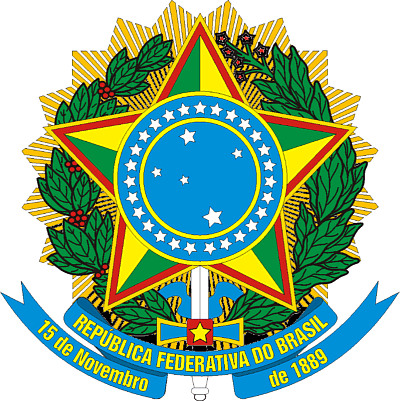 